Údaje o predkladateľovi žiadosti* vypĺňajte krížikom            ** v prípade PO v súlade s výpisom z OR SRŽiadosť o doplnkovú vnútroštátnu platbu                                  na dobytčie jednotky na rok 2021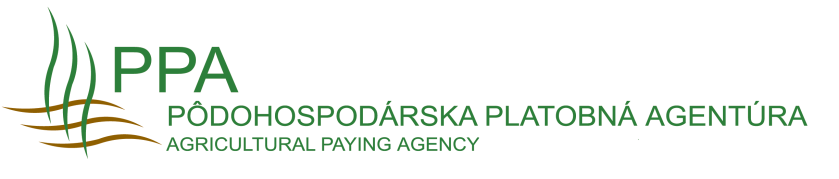 Konečný termín podania žiadosti je 28.2.2021Registračné číslo žiadateľa Jednotný identifikátor žiadateľaRegistračné číslo žiadostiTitulMenoMenoTelefón / MobilPriezviskoPriezviskoTitulE-mailÚdaje o žiadateľoviÚdaje o prijatí žiadostiPrávna formaIČORodné čísloEvidenčné čísloObchodné meno (PO) / Meno a priezvisko (FO)Obchodné meno (PO) / Meno a priezvisko (FO)Obchodné meno (PO) / Meno a priezvisko (FO)DátumPodpisUlica a číslo súpisné / orientačnéUlica a číslo súpisné / orientačnéUlica a číslo súpisné / orientačnéPodacie miesto (odtlačok pečiatky)PSČObecObecOkresŽiadosť o podporu v poľnohospodárstve formou prechodnej vnútroštátnej platby na doplnkovú vnútroštátnu platbu na dobytčie  jednotky predkladám na:Žiadosť o podporu v poľnohospodárstve formou prechodnej vnútroštátnej platby na doplnkovú vnútroštátnu platbu na dobytčie  jednotky predkladám na:Žiadosť o podporu v poľnohospodárstve formou prechodnej vnútroštátnej platby na doplnkovú vnútroštátnu platbu na dobytčie  jednotky predkladám na:Žiadosť o podporu v poľnohospodárstve formou prechodnej vnútroštátnej platby na doplnkovú vnútroštátnu platbu na dobytčie  jednotky predkladám na:Žiadosť o podporu v poľnohospodárstve formou prechodnej vnútroštátnej platby na doplnkovú vnútroštátnu platbu na dobytčie  jednotky predkladám na:Žiadosť o podporu v poľnohospodárstve formou prechodnej vnútroštátnej platby na doplnkovú vnútroštátnu platbu na dobytčie  jednotky predkladám na:Žiadosť o podporu v poľnohospodárstve formou prechodnej vnútroštátnej platby na doplnkovú vnútroštátnu platbu na dobytčie  jednotky predkladám na:Žiadosť o podporu v poľnohospodárstve formou prechodnej vnútroštátnej platby na doplnkovú vnútroštátnu platbu na dobytčie  jednotky predkladám na:Žiadosť o podporu v poľnohospodárstve formou prechodnej vnútroštátnej platby na doplnkovú vnútroštátnu platbu na dobytčie  jednotky predkladám na:Žiadosť o podporu v poľnohospodárstve formou prechodnej vnútroštátnej platby na doplnkovú vnútroštátnu platbu na dobytčie  jednotky predkladám na:Žiadosť o podporu v poľnohospodárstve formou prechodnej vnútroštátnej platby na doplnkovú vnútroštátnu platbu na dobytčie  jednotky predkladám na:Žiadosť o podporu v poľnohospodárstve formou prechodnej vnútroštátnej platby na doplnkovú vnútroštátnu platbu na dobytčie  jednotky predkladám na:Žiadosť o podporu v poľnohospodárstve formou prechodnej vnútroštátnej platby na doplnkovú vnútroštátnu platbu na dobytčie  jednotky predkladám na:Žiadosť o podporu v poľnohospodárstve formou prechodnej vnútroštátnej platby na doplnkovú vnútroštátnu platbu na dobytčie  jednotky predkladám na:Žiadosť o podporu v poľnohospodárstve formou prechodnej vnútroštátnej platby na doplnkovú vnútroštátnu platbu na dobytčie  jednotky predkladám na:Žiadosť o podporu v poľnohospodárstve formou prechodnej vnútroštátnej platby na doplnkovú vnútroštátnu platbu na dobytčie  jednotky predkladám na:Žiadosť o podporu v poľnohospodárstve formou prechodnej vnútroštátnej platby na doplnkovú vnútroštátnu platbu na dobytčie  jednotky predkladám na:Žiadosť o podporu v poľnohospodárstve formou prechodnej vnútroštátnej platby na doplnkovú vnútroštátnu platbu na dobytčie  jednotky predkladám na:Žiadosť o podporu v poľnohospodárstve formou prechodnej vnútroštátnej platby na doplnkovú vnútroštátnu platbu na dobytčie  jednotky predkladám na:dojčiace kravy nad 24 mesiacov k dátumu podania žiadosti dojčiace kravy nad 24 mesiacov k dátumu podania žiadosti dojčiace kravy nad 24 mesiacov k dátumu podania žiadosti dojčiace kravy nad 24 mesiacov k dátumu podania žiadosti dojčiace kravy nad 24 mesiacov k dátumu podania žiadosti dojčiace kravy nad 24 mesiacov k dátumu podania žiadosti ksDJDJovce a kozy nad 12 mesiacov k dátumu podania žiadosti ovce a kozy nad 12 mesiacov k dátumu podania žiadosti ovce a kozy nad 12 mesiacov k dátumu podania žiadosti ovce a kozy nad 12 mesiacov k dátumu podania žiadosti ovce a kozy nad 12 mesiacov k dátumu podania žiadosti ovce a kozy nad 12 mesiacov k dátumu podania žiadosti ksDJDJ    Pred alebo súčasne s podaním žiadostí sa predkladá identifikačný list za rok 2021.    Pred alebo súčasne s podaním žiadostí sa predkladá identifikačný list za rok 2021.    Pred alebo súčasne s podaním žiadostí sa predkladá identifikačný list za rok 2021.    Pred alebo súčasne s podaním žiadostí sa predkladá identifikačný list za rok 2021.    Pred alebo súčasne s podaním žiadostí sa predkladá identifikačný list za rok 2021.    Pred alebo súčasne s podaním žiadostí sa predkladá identifikačný list za rok 2021.    Pred alebo súčasne s podaním žiadostí sa predkladá identifikačný list za rok 2021.    Pred alebo súčasne s podaním žiadostí sa predkladá identifikačný list za rok 2021.* Identifikačný list bol vopred predložený* Identifikačný list predkladám so žiadosťouE1/2List/Registračné číslo žiadostiVyhlasujem, že:Vyhlasujem, že:avšetky informácie uvedené v žiadosti vrátane príloh sú správne, úplné a pravdivé, všetky informácie uvedené v žiadosti vrátane príloh sú správne, úplné a pravdivé, všetky informácie uvedené v žiadosti vrátane príloh sú správne, úplné a pravdivé, všetky informácie uvedené v žiadosti vrátane príloh sú správne, úplné a pravdivé, všetky informácie uvedené v žiadosti vrátane príloh sú správne, úplné a pravdivé, všetky informácie uvedené v žiadosti vrátane príloh sú správne, úplné a pravdivé, všetky informácie uvedené v žiadosti vrátane príloh sú správne, úplné a pravdivé, všetky informácie uvedené v žiadosti vrátane príloh sú správne, úplné a pravdivé, všetky informácie uvedené v žiadosti vrátane príloh sú správne, úplné a pravdivé, všetky informácie uvedené v žiadosti vrátane príloh sú správne, úplné a pravdivé, všetky informácie uvedené v žiadosti vrátane príloh sú správne, úplné a pravdivé, všetky informácie uvedené v žiadosti vrátane príloh sú správne, úplné a pravdivé, všetky informácie uvedené v žiadosti vrátane príloh sú správne, úplné a pravdivé, všetky informácie uvedené v žiadosti vrátane príloh sú správne, úplné a pravdivé, všetky informácie uvedené v žiadosti vrátane príloh sú správne, úplné a pravdivé, všetky informácie uvedené v žiadosti vrátane príloh sú správne, úplné a pravdivé, všetky informácie uvedené v žiadosti vrátane príloh sú správne, úplné a pravdivé, bsú mi známe podmienky poskytovania platby a som si vedomý požiadaviek vzťahujúcich sa na pomoc, o ktorú žiadam,sú mi známe podmienky poskytovania platby a som si vedomý požiadaviek vzťahujúcich sa na pomoc, o ktorú žiadam,sú mi známe podmienky poskytovania platby a som si vedomý požiadaviek vzťahujúcich sa na pomoc, o ktorú žiadam,sú mi známe podmienky poskytovania platby a som si vedomý požiadaviek vzťahujúcich sa na pomoc, o ktorú žiadam,sú mi známe podmienky poskytovania platby a som si vedomý požiadaviek vzťahujúcich sa na pomoc, o ktorú žiadam,sú mi známe podmienky poskytovania platby a som si vedomý požiadaviek vzťahujúcich sa na pomoc, o ktorú žiadam,sú mi známe podmienky poskytovania platby a som si vedomý požiadaviek vzťahujúcich sa na pomoc, o ktorú žiadam,sú mi známe podmienky poskytovania platby a som si vedomý požiadaviek vzťahujúcich sa na pomoc, o ktorú žiadam,sú mi známe podmienky poskytovania platby a som si vedomý požiadaviek vzťahujúcich sa na pomoc, o ktorú žiadam,sú mi známe podmienky poskytovania platby a som si vedomý požiadaviek vzťahujúcich sa na pomoc, o ktorú žiadam,sú mi známe podmienky poskytovania platby a som si vedomý požiadaviek vzťahujúcich sa na pomoc, o ktorú žiadam,sú mi známe podmienky poskytovania platby a som si vedomý požiadaviek vzťahujúcich sa na pomoc, o ktorú žiadam,sú mi známe podmienky poskytovania platby a som si vedomý požiadaviek vzťahujúcich sa na pomoc, o ktorú žiadam,sú mi známe podmienky poskytovania platby a som si vedomý požiadaviek vzťahujúcich sa na pomoc, o ktorú žiadam,sú mi známe podmienky poskytovania platby a som si vedomý požiadaviek vzťahujúcich sa na pomoc, o ktorú žiadam,sú mi známe podmienky poskytovania platby a som si vedomý požiadaviek vzťahujúcich sa na pomoc, o ktorú žiadam,sú mi známe podmienky poskytovania platby a som si vedomý požiadaviek vzťahujúcich sa na pomoc, o ktorú žiadam,csa zaväzujem dodržať všetky podmienky na poskytnutie doplnkovej vnútroštátnej platby na dobytčie jednotky podľa nariadenia vlády Slovenskej republiky č. 152/2013 Z. z. o podmienkach poskytovania podpory v poľnohospodárstve formou prechodných vnútroštátnych platieb v znení neskorších predpisov  (ďalej len "NV SR"),sa zaväzujem dodržať všetky podmienky na poskytnutie doplnkovej vnútroštátnej platby na dobytčie jednotky podľa nariadenia vlády Slovenskej republiky č. 152/2013 Z. z. o podmienkach poskytovania podpory v poľnohospodárstve formou prechodných vnútroštátnych platieb v znení neskorších predpisov  (ďalej len "NV SR"),sa zaväzujem dodržať všetky podmienky na poskytnutie doplnkovej vnútroštátnej platby na dobytčie jednotky podľa nariadenia vlády Slovenskej republiky č. 152/2013 Z. z. o podmienkach poskytovania podpory v poľnohospodárstve formou prechodných vnútroštátnych platieb v znení neskorších predpisov  (ďalej len "NV SR"),sa zaväzujem dodržať všetky podmienky na poskytnutie doplnkovej vnútroštátnej platby na dobytčie jednotky podľa nariadenia vlády Slovenskej republiky č. 152/2013 Z. z. o podmienkach poskytovania podpory v poľnohospodárstve formou prechodných vnútroštátnych platieb v znení neskorších predpisov  (ďalej len "NV SR"),sa zaväzujem dodržať všetky podmienky na poskytnutie doplnkovej vnútroštátnej platby na dobytčie jednotky podľa nariadenia vlády Slovenskej republiky č. 152/2013 Z. z. o podmienkach poskytovania podpory v poľnohospodárstve formou prechodných vnútroštátnych platieb v znení neskorších predpisov  (ďalej len "NV SR"),sa zaväzujem dodržať všetky podmienky na poskytnutie doplnkovej vnútroštátnej platby na dobytčie jednotky podľa nariadenia vlády Slovenskej republiky č. 152/2013 Z. z. o podmienkach poskytovania podpory v poľnohospodárstve formou prechodných vnútroštátnych platieb v znení neskorších predpisov  (ďalej len "NV SR"),sa zaväzujem dodržať všetky podmienky na poskytnutie doplnkovej vnútroštátnej platby na dobytčie jednotky podľa nariadenia vlády Slovenskej republiky č. 152/2013 Z. z. o podmienkach poskytovania podpory v poľnohospodárstve formou prechodných vnútroštátnych platieb v znení neskorších predpisov  (ďalej len "NV SR"),sa zaväzujem dodržať všetky podmienky na poskytnutie doplnkovej vnútroštátnej platby na dobytčie jednotky podľa nariadenia vlády Slovenskej republiky č. 152/2013 Z. z. o podmienkach poskytovania podpory v poľnohospodárstve formou prechodných vnútroštátnych platieb v znení neskorších predpisov  (ďalej len "NV SR"),sa zaväzujem dodržať všetky podmienky na poskytnutie doplnkovej vnútroštátnej platby na dobytčie jednotky podľa nariadenia vlády Slovenskej republiky č. 152/2013 Z. z. o podmienkach poskytovania podpory v poľnohospodárstve formou prechodných vnútroštátnych platieb v znení neskorších predpisov  (ďalej len "NV SR"),sa zaväzujem dodržať všetky podmienky na poskytnutie doplnkovej vnútroštátnej platby na dobytčie jednotky podľa nariadenia vlády Slovenskej republiky č. 152/2013 Z. z. o podmienkach poskytovania podpory v poľnohospodárstve formou prechodných vnútroštátnych platieb v znení neskorších predpisov  (ďalej len "NV SR"),sa zaväzujem dodržať všetky podmienky na poskytnutie doplnkovej vnútroštátnej platby na dobytčie jednotky podľa nariadenia vlády Slovenskej republiky č. 152/2013 Z. z. o podmienkach poskytovania podpory v poľnohospodárstve formou prechodných vnútroštátnych platieb v znení neskorších predpisov  (ďalej len "NV SR"),sa zaväzujem dodržať všetky podmienky na poskytnutie doplnkovej vnútroštátnej platby na dobytčie jednotky podľa nariadenia vlády Slovenskej republiky č. 152/2013 Z. z. o podmienkach poskytovania podpory v poľnohospodárstve formou prechodných vnútroštátnych platieb v znení neskorších predpisov  (ďalej len "NV SR"),sa zaväzujem dodržať všetky podmienky na poskytnutie doplnkovej vnútroštátnej platby na dobytčie jednotky podľa nariadenia vlády Slovenskej republiky č. 152/2013 Z. z. o podmienkach poskytovania podpory v poľnohospodárstve formou prechodných vnútroštátnych platieb v znení neskorších predpisov  (ďalej len "NV SR"),sa zaväzujem dodržať všetky podmienky na poskytnutie doplnkovej vnútroštátnej platby na dobytčie jednotky podľa nariadenia vlády Slovenskej republiky č. 152/2013 Z. z. o podmienkach poskytovania podpory v poľnohospodárstve formou prechodných vnútroštátnych platieb v znení neskorších predpisov  (ďalej len "NV SR"),sa zaväzujem dodržať všetky podmienky na poskytnutie doplnkovej vnútroštátnej platby na dobytčie jednotky podľa nariadenia vlády Slovenskej republiky č. 152/2013 Z. z. o podmienkach poskytovania podpory v poľnohospodárstve formou prechodných vnútroštátnych platieb v znení neskorších predpisov  (ďalej len "NV SR"),sa zaväzujem dodržať všetky podmienky na poskytnutie doplnkovej vnútroštátnej platby na dobytčie jednotky podľa nariadenia vlády Slovenskej republiky č. 152/2013 Z. z. o podmienkach poskytovania podpory v poľnohospodárstve formou prechodných vnútroštátnych platieb v znení neskorších predpisov  (ďalej len "NV SR"),sa zaväzujem dodržať všetky podmienky na poskytnutie doplnkovej vnútroštátnej platby na dobytčie jednotky podľa nariadenia vlády Slovenskej republiky č. 152/2013 Z. z. o podmienkach poskytovania podpory v poľnohospodárstve formou prechodných vnútroštátnych platieb v znení neskorších predpisov  (ďalej len "NV SR"),dvrátim všetky mne neoprávnene  vyplatené platby, vrátane úrokov vypočítaných podľa príslušných predpisov,vrátim všetky mne neoprávnene  vyplatené platby, vrátane úrokov vypočítaných podľa príslušných predpisov,vrátim všetky mne neoprávnene  vyplatené platby, vrátane úrokov vypočítaných podľa príslušných predpisov,vrátim všetky mne neoprávnene  vyplatené platby, vrátane úrokov vypočítaných podľa príslušných predpisov,vrátim všetky mne neoprávnene  vyplatené platby, vrátane úrokov vypočítaných podľa príslušných predpisov,vrátim všetky mne neoprávnene  vyplatené platby, vrátane úrokov vypočítaných podľa príslušných predpisov,vrátim všetky mne neoprávnene  vyplatené platby, vrátane úrokov vypočítaných podľa príslušných predpisov,vrátim všetky mne neoprávnene  vyplatené platby, vrátane úrokov vypočítaných podľa príslušných predpisov,vrátim všetky mne neoprávnene  vyplatené platby, vrátane úrokov vypočítaných podľa príslušných predpisov,vrátim všetky mne neoprávnene  vyplatené platby, vrátane úrokov vypočítaných podľa príslušných predpisov,vrátim všetky mne neoprávnene  vyplatené platby, vrátane úrokov vypočítaných podľa príslušných predpisov,vrátim všetky mne neoprávnene  vyplatené platby, vrátane úrokov vypočítaných podľa príslušných predpisov,vrátim všetky mne neoprávnene  vyplatené platby, vrátane úrokov vypočítaných podľa príslušných predpisov,vrátim všetky mne neoprávnene  vyplatené platby, vrátane úrokov vypočítaných podľa príslušných predpisov,vrátim všetky mne neoprávnene  vyplatené platby, vrátane úrokov vypočítaných podľa príslušných predpisov,vrátim všetky mne neoprávnene  vyplatené platby, vrátane úrokov vypočítaných podľa príslušných predpisov,vrátim všetky mne neoprávnene  vyplatené platby, vrátane úrokov vypočítaných podľa príslušných predpisov,eposkytnem súčinnosť a umožním vykonanie všetkých kontrol, vrátane kontrol na mieste,poskytnem súčinnosť a umožním vykonanie všetkých kontrol, vrátane kontrol na mieste,poskytnem súčinnosť a umožním vykonanie všetkých kontrol, vrátane kontrol na mieste,poskytnem súčinnosť a umožním vykonanie všetkých kontrol, vrátane kontrol na mieste,poskytnem súčinnosť a umožním vykonanie všetkých kontrol, vrátane kontrol na mieste,poskytnem súčinnosť a umožním vykonanie všetkých kontrol, vrátane kontrol na mieste,poskytnem súčinnosť a umožním vykonanie všetkých kontrol, vrátane kontrol na mieste,poskytnem súčinnosť a umožním vykonanie všetkých kontrol, vrátane kontrol na mieste,poskytnem súčinnosť a umožním vykonanie všetkých kontrol, vrátane kontrol na mieste,poskytnem súčinnosť a umožním vykonanie všetkých kontrol, vrátane kontrol na mieste,poskytnem súčinnosť a umožním vykonanie všetkých kontrol, vrátane kontrol na mieste,poskytnem súčinnosť a umožním vykonanie všetkých kontrol, vrátane kontrol na mieste,poskytnem súčinnosť a umožním vykonanie všetkých kontrol, vrátane kontrol na mieste,poskytnem súčinnosť a umožním vykonanie všetkých kontrol, vrátane kontrol na mieste,poskytnem súčinnosť a umožním vykonanie všetkých kontrol, vrátane kontrol na mieste,poskytnem súčinnosť a umožním vykonanie všetkých kontrol, vrátane kontrol na mieste,poskytnem súčinnosť a umožním vykonanie všetkých kontrol, vrátane kontrol na mieste,fposkytnem ďalšie požadované doklady a informácie, ktoré sú potrebné k posúdeniu oprávnenosti žiadosti,poskytnem ďalšie požadované doklady a informácie, ktoré sú potrebné k posúdeniu oprávnenosti žiadosti,poskytnem ďalšie požadované doklady a informácie, ktoré sú potrebné k posúdeniu oprávnenosti žiadosti,poskytnem ďalšie požadované doklady a informácie, ktoré sú potrebné k posúdeniu oprávnenosti žiadosti,poskytnem ďalšie požadované doklady a informácie, ktoré sú potrebné k posúdeniu oprávnenosti žiadosti,poskytnem ďalšie požadované doklady a informácie, ktoré sú potrebné k posúdeniu oprávnenosti žiadosti,poskytnem ďalšie požadované doklady a informácie, ktoré sú potrebné k posúdeniu oprávnenosti žiadosti,poskytnem ďalšie požadované doklady a informácie, ktoré sú potrebné k posúdeniu oprávnenosti žiadosti,poskytnem ďalšie požadované doklady a informácie, ktoré sú potrebné k posúdeniu oprávnenosti žiadosti,poskytnem ďalšie požadované doklady a informácie, ktoré sú potrebné k posúdeniu oprávnenosti žiadosti,poskytnem ďalšie požadované doklady a informácie, ktoré sú potrebné k posúdeniu oprávnenosti žiadosti,poskytnem ďalšie požadované doklady a informácie, ktoré sú potrebné k posúdeniu oprávnenosti žiadosti,poskytnem ďalšie požadované doklady a informácie, ktoré sú potrebné k posúdeniu oprávnenosti žiadosti,poskytnem ďalšie požadované doklady a informácie, ktoré sú potrebné k posúdeniu oprávnenosti žiadosti,poskytnem ďalšie požadované doklady a informácie, ktoré sú potrebné k posúdeniu oprávnenosti žiadosti,poskytnem ďalšie požadované doklady a informácie, ktoré sú potrebné k posúdeniu oprávnenosti žiadosti,poskytnem ďalšie požadované doklady a informácie, ktoré sú potrebné k posúdeniu oprávnenosti žiadosti,gkaždú zmenu údajov uvedených v žiadosti oznámim písomne do 10 pracovných dní od jej vzniku na príslušné regionálne pracovisko Pôdohospodárskej platobnej agentúry (ďalej len "PPA"),každú zmenu údajov uvedených v žiadosti oznámim písomne do 10 pracovných dní od jej vzniku na príslušné regionálne pracovisko Pôdohospodárskej platobnej agentúry (ďalej len "PPA"),každú zmenu údajov uvedených v žiadosti oznámim písomne do 10 pracovných dní od jej vzniku na príslušné regionálne pracovisko Pôdohospodárskej platobnej agentúry (ďalej len "PPA"),každú zmenu údajov uvedených v žiadosti oznámim písomne do 10 pracovných dní od jej vzniku na príslušné regionálne pracovisko Pôdohospodárskej platobnej agentúry (ďalej len "PPA"),každú zmenu údajov uvedených v žiadosti oznámim písomne do 10 pracovných dní od jej vzniku na príslušné regionálne pracovisko Pôdohospodárskej platobnej agentúry (ďalej len "PPA"),každú zmenu údajov uvedených v žiadosti oznámim písomne do 10 pracovných dní od jej vzniku na príslušné regionálne pracovisko Pôdohospodárskej platobnej agentúry (ďalej len "PPA"),každú zmenu údajov uvedených v žiadosti oznámim písomne do 10 pracovných dní od jej vzniku na príslušné regionálne pracovisko Pôdohospodárskej platobnej agentúry (ďalej len "PPA"),každú zmenu údajov uvedených v žiadosti oznámim písomne do 10 pracovných dní od jej vzniku na príslušné regionálne pracovisko Pôdohospodárskej platobnej agentúry (ďalej len "PPA"),každú zmenu údajov uvedených v žiadosti oznámim písomne do 10 pracovných dní od jej vzniku na príslušné regionálne pracovisko Pôdohospodárskej platobnej agentúry (ďalej len "PPA"),každú zmenu údajov uvedených v žiadosti oznámim písomne do 10 pracovných dní od jej vzniku na príslušné regionálne pracovisko Pôdohospodárskej platobnej agentúry (ďalej len "PPA"),každú zmenu údajov uvedených v žiadosti oznámim písomne do 10 pracovných dní od jej vzniku na príslušné regionálne pracovisko Pôdohospodárskej platobnej agentúry (ďalej len "PPA"),každú zmenu údajov uvedených v žiadosti oznámim písomne do 10 pracovných dní od jej vzniku na príslušné regionálne pracovisko Pôdohospodárskej platobnej agentúry (ďalej len "PPA"),každú zmenu údajov uvedených v žiadosti oznámim písomne do 10 pracovných dní od jej vzniku na príslušné regionálne pracovisko Pôdohospodárskej platobnej agentúry (ďalej len "PPA"),každú zmenu údajov uvedených v žiadosti oznámim písomne do 10 pracovných dní od jej vzniku na príslušné regionálne pracovisko Pôdohospodárskej platobnej agentúry (ďalej len "PPA"),každú zmenu údajov uvedených v žiadosti oznámim písomne do 10 pracovných dní od jej vzniku na príslušné regionálne pracovisko Pôdohospodárskej platobnej agentúry (ďalej len "PPA"),každú zmenu údajov uvedených v žiadosti oznámim písomne do 10 pracovných dní od jej vzniku na príslušné regionálne pracovisko Pôdohospodárskej platobnej agentúry (ďalej len "PPA"),každú zmenu údajov uvedených v žiadosti oznámim písomne do 10 pracovných dní od jej vzniku na príslušné regionálne pracovisko Pôdohospodárskej platobnej agentúry (ďalej len "PPA"),hvšetky zvieratá uvedené v zozname zvierat sa nachádzajú na farme, ktorú som uviedol v identifikačnom liste,všetky zvieratá uvedené v zozname zvierat sa nachádzajú na farme, ktorú som uviedol v identifikačnom liste,všetky zvieratá uvedené v zozname zvierat sa nachádzajú na farme, ktorú som uviedol v identifikačnom liste,všetky zvieratá uvedené v zozname zvierat sa nachádzajú na farme, ktorú som uviedol v identifikačnom liste,všetky zvieratá uvedené v zozname zvierat sa nachádzajú na farme, ktorú som uviedol v identifikačnom liste,všetky zvieratá uvedené v zozname zvierat sa nachádzajú na farme, ktorú som uviedol v identifikačnom liste,všetky zvieratá uvedené v zozname zvierat sa nachádzajú na farme, ktorú som uviedol v identifikačnom liste,všetky zvieratá uvedené v zozname zvierat sa nachádzajú na farme, ktorú som uviedol v identifikačnom liste,všetky zvieratá uvedené v zozname zvierat sa nachádzajú na farme, ktorú som uviedol v identifikačnom liste,všetky zvieratá uvedené v zozname zvierat sa nachádzajú na farme, ktorú som uviedol v identifikačnom liste,všetky zvieratá uvedené v zozname zvierat sa nachádzajú na farme, ktorú som uviedol v identifikačnom liste,všetky zvieratá uvedené v zozname zvierat sa nachádzajú na farme, ktorú som uviedol v identifikačnom liste,všetky zvieratá uvedené v zozname zvierat sa nachádzajú na farme, ktorú som uviedol v identifikačnom liste,všetky zvieratá uvedené v zozname zvierat sa nachádzajú na farme, ktorú som uviedol v identifikačnom liste,všetky zvieratá uvedené v zozname zvierat sa nachádzajú na farme, ktorú som uviedol v identifikačnom liste,všetky zvieratá uvedené v zozname zvierat sa nachádzajú na farme, ktorú som uviedol v identifikačnom liste,všetky zvieratá uvedené v zozname zvierat sa nachádzajú na farme, ktorú som uviedol v identifikačnom liste,idojčiace kravy ustajňujem oddelene od ostatného hovädzieho dobytka bez dojného využitia a ich mlieko používam len na výživu teliat,dojčiace kravy ustajňujem oddelene od ostatného hovädzieho dobytka bez dojného využitia a ich mlieko používam len na výživu teliat,dojčiace kravy ustajňujem oddelene od ostatného hovädzieho dobytka bez dojného využitia a ich mlieko používam len na výživu teliat,dojčiace kravy ustajňujem oddelene od ostatného hovädzieho dobytka bez dojného využitia a ich mlieko používam len na výživu teliat,dojčiace kravy ustajňujem oddelene od ostatného hovädzieho dobytka bez dojného využitia a ich mlieko používam len na výživu teliat,dojčiace kravy ustajňujem oddelene od ostatného hovädzieho dobytka bez dojného využitia a ich mlieko používam len na výživu teliat,dojčiace kravy ustajňujem oddelene od ostatného hovädzieho dobytka bez dojného využitia a ich mlieko používam len na výživu teliat,dojčiace kravy ustajňujem oddelene od ostatného hovädzieho dobytka bez dojného využitia a ich mlieko používam len na výživu teliat,dojčiace kravy ustajňujem oddelene od ostatného hovädzieho dobytka bez dojného využitia a ich mlieko používam len na výživu teliat,dojčiace kravy ustajňujem oddelene od ostatného hovädzieho dobytka bez dojného využitia a ich mlieko používam len na výživu teliat,dojčiace kravy ustajňujem oddelene od ostatného hovädzieho dobytka bez dojného využitia a ich mlieko používam len na výživu teliat,dojčiace kravy ustajňujem oddelene od ostatného hovädzieho dobytka bez dojného využitia a ich mlieko používam len na výživu teliat,dojčiace kravy ustajňujem oddelene od ostatného hovädzieho dobytka bez dojného využitia a ich mlieko používam len na výživu teliat,dojčiace kravy ustajňujem oddelene od ostatného hovädzieho dobytka bez dojného využitia a ich mlieko používam len na výživu teliat,dojčiace kravy ustajňujem oddelene od ostatného hovädzieho dobytka bez dojného využitia a ich mlieko používam len na výživu teliat,dojčiace kravy ustajňujem oddelene od ostatného hovädzieho dobytka bez dojného využitia a ich mlieko používam len na výživu teliat,dojčiace kravy ustajňujem oddelene od ostatného hovädzieho dobytka bez dojného využitia a ich mlieko používam len na výživu teliat,jsom si vedomý svojej trestnej zodpovednosti a povinnosti vrátiť pridelenú podporu pri uvedení nesprávnych údajov alebo pri nedodržaní podmienok podpory,som si vedomý svojej trestnej zodpovednosti a povinnosti vrátiť pridelenú podporu pri uvedení nesprávnych údajov alebo pri nedodržaní podmienok podpory,som si vedomý svojej trestnej zodpovednosti a povinnosti vrátiť pridelenú podporu pri uvedení nesprávnych údajov alebo pri nedodržaní podmienok podpory,som si vedomý svojej trestnej zodpovednosti a povinnosti vrátiť pridelenú podporu pri uvedení nesprávnych údajov alebo pri nedodržaní podmienok podpory,som si vedomý svojej trestnej zodpovednosti a povinnosti vrátiť pridelenú podporu pri uvedení nesprávnych údajov alebo pri nedodržaní podmienok podpory,som si vedomý svojej trestnej zodpovednosti a povinnosti vrátiť pridelenú podporu pri uvedení nesprávnych údajov alebo pri nedodržaní podmienok podpory,som si vedomý svojej trestnej zodpovednosti a povinnosti vrátiť pridelenú podporu pri uvedení nesprávnych údajov alebo pri nedodržaní podmienok podpory,som si vedomý svojej trestnej zodpovednosti a povinnosti vrátiť pridelenú podporu pri uvedení nesprávnych údajov alebo pri nedodržaní podmienok podpory,som si vedomý svojej trestnej zodpovednosti a povinnosti vrátiť pridelenú podporu pri uvedení nesprávnych údajov alebo pri nedodržaní podmienok podpory,som si vedomý svojej trestnej zodpovednosti a povinnosti vrátiť pridelenú podporu pri uvedení nesprávnych údajov alebo pri nedodržaní podmienok podpory,som si vedomý svojej trestnej zodpovednosti a povinnosti vrátiť pridelenú podporu pri uvedení nesprávnych údajov alebo pri nedodržaní podmienok podpory,som si vedomý svojej trestnej zodpovednosti a povinnosti vrátiť pridelenú podporu pri uvedení nesprávnych údajov alebo pri nedodržaní podmienok podpory,som si vedomý svojej trestnej zodpovednosti a povinnosti vrátiť pridelenú podporu pri uvedení nesprávnych údajov alebo pri nedodržaní podmienok podpory,som si vedomý svojej trestnej zodpovednosti a povinnosti vrátiť pridelenú podporu pri uvedení nesprávnych údajov alebo pri nedodržaní podmienok podpory,som si vedomý svojej trestnej zodpovednosti a povinnosti vrátiť pridelenú podporu pri uvedení nesprávnych údajov alebo pri nedodržaní podmienok podpory,som si vedomý svojej trestnej zodpovednosti a povinnosti vrátiť pridelenú podporu pri uvedení nesprávnych údajov alebo pri nedodržaní podmienok podpory,som si vedomý svojej trestnej zodpovednosti a povinnosti vrátiť pridelenú podporu pri uvedení nesprávnych údajov alebo pri nedodržaní podmienok podpory,kkaždé porušenie predpokladov pre poberanie  podpory spôsobené vyššou mocou písomne oznámim do 15 pracovných dní príslušnému regionálnemu pracovisku PPA,   každé porušenie predpokladov pre poberanie  podpory spôsobené vyššou mocou písomne oznámim do 15 pracovných dní príslušnému regionálnemu pracovisku PPA,   každé porušenie predpokladov pre poberanie  podpory spôsobené vyššou mocou písomne oznámim do 15 pracovných dní príslušnému regionálnemu pracovisku PPA,   každé porušenie predpokladov pre poberanie  podpory spôsobené vyššou mocou písomne oznámim do 15 pracovných dní príslušnému regionálnemu pracovisku PPA,   každé porušenie predpokladov pre poberanie  podpory spôsobené vyššou mocou písomne oznámim do 15 pracovných dní príslušnému regionálnemu pracovisku PPA,   každé porušenie predpokladov pre poberanie  podpory spôsobené vyššou mocou písomne oznámim do 15 pracovných dní príslušnému regionálnemu pracovisku PPA,   každé porušenie predpokladov pre poberanie  podpory spôsobené vyššou mocou písomne oznámim do 15 pracovných dní príslušnému regionálnemu pracovisku PPA,   každé porušenie predpokladov pre poberanie  podpory spôsobené vyššou mocou písomne oznámim do 15 pracovných dní príslušnému regionálnemu pracovisku PPA,   každé porušenie predpokladov pre poberanie  podpory spôsobené vyššou mocou písomne oznámim do 15 pracovných dní príslušnému regionálnemu pracovisku PPA,   každé porušenie predpokladov pre poberanie  podpory spôsobené vyššou mocou písomne oznámim do 15 pracovných dní príslušnému regionálnemu pracovisku PPA,   každé porušenie predpokladov pre poberanie  podpory spôsobené vyššou mocou písomne oznámim do 15 pracovných dní príslušnému regionálnemu pracovisku PPA,   každé porušenie predpokladov pre poberanie  podpory spôsobené vyššou mocou písomne oznámim do 15 pracovných dní príslušnému regionálnemu pracovisku PPA,   každé porušenie predpokladov pre poberanie  podpory spôsobené vyššou mocou písomne oznámim do 15 pracovných dní príslušnému regionálnemu pracovisku PPA,   každé porušenie predpokladov pre poberanie  podpory spôsobené vyššou mocou písomne oznámim do 15 pracovných dní príslušnému regionálnemu pracovisku PPA,   každé porušenie predpokladov pre poberanie  podpory spôsobené vyššou mocou písomne oznámim do 15 pracovných dní príslušnému regionálnemu pracovisku PPA,   každé porušenie predpokladov pre poberanie  podpory spôsobené vyššou mocou písomne oznámim do 15 pracovných dní príslušnému regionálnemu pracovisku PPA,   každé porušenie predpokladov pre poberanie  podpory spôsobené vyššou mocou písomne oznámim do 15 pracovných dní príslušnému regionálnemu pracovisku PPA,   lv zmysle § 525 ods. 2 Občianskeho zákonníka nepostúpim tretím subjektom pohľadávku, ktorá mi vznikne rozhodnutím o podanej  žiadosti,v zmysle § 525 ods. 2 Občianskeho zákonníka nepostúpim tretím subjektom pohľadávku, ktorá mi vznikne rozhodnutím o podanej  žiadosti,v zmysle § 525 ods. 2 Občianskeho zákonníka nepostúpim tretím subjektom pohľadávku, ktorá mi vznikne rozhodnutím o podanej  žiadosti,v zmysle § 525 ods. 2 Občianskeho zákonníka nepostúpim tretím subjektom pohľadávku, ktorá mi vznikne rozhodnutím o podanej  žiadosti,v zmysle § 525 ods. 2 Občianskeho zákonníka nepostúpim tretím subjektom pohľadávku, ktorá mi vznikne rozhodnutím o podanej  žiadosti,v zmysle § 525 ods. 2 Občianskeho zákonníka nepostúpim tretím subjektom pohľadávku, ktorá mi vznikne rozhodnutím o podanej  žiadosti,v zmysle § 525 ods. 2 Občianskeho zákonníka nepostúpim tretím subjektom pohľadávku, ktorá mi vznikne rozhodnutím o podanej  žiadosti,v zmysle § 525 ods. 2 Občianskeho zákonníka nepostúpim tretím subjektom pohľadávku, ktorá mi vznikne rozhodnutím o podanej  žiadosti,v zmysle § 525 ods. 2 Občianskeho zákonníka nepostúpim tretím subjektom pohľadávku, ktorá mi vznikne rozhodnutím o podanej  žiadosti,v zmysle § 525 ods. 2 Občianskeho zákonníka nepostúpim tretím subjektom pohľadávku, ktorá mi vznikne rozhodnutím o podanej  žiadosti,v zmysle § 525 ods. 2 Občianskeho zákonníka nepostúpim tretím subjektom pohľadávku, ktorá mi vznikne rozhodnutím o podanej  žiadosti,v zmysle § 525 ods. 2 Občianskeho zákonníka nepostúpim tretím subjektom pohľadávku, ktorá mi vznikne rozhodnutím o podanej  žiadosti,v zmysle § 525 ods. 2 Občianskeho zákonníka nepostúpim tretím subjektom pohľadávku, ktorá mi vznikne rozhodnutím o podanej  žiadosti,v zmysle § 525 ods. 2 Občianskeho zákonníka nepostúpim tretím subjektom pohľadávku, ktorá mi vznikne rozhodnutím o podanej  žiadosti,v zmysle § 525 ods. 2 Občianskeho zákonníka nepostúpim tretím subjektom pohľadávku, ktorá mi vznikne rozhodnutím o podanej  žiadosti,v zmysle § 525 ods. 2 Občianskeho zákonníka nepostúpim tretím subjektom pohľadávku, ktorá mi vznikne rozhodnutím o podanej  žiadosti,v zmysle § 525 ods. 2 Občianskeho zákonníka nepostúpim tretím subjektom pohľadávku, ktorá mi vznikne rozhodnutím o podanej  žiadosti,mv prípade vyhlásenia konkurzu túto skutočnosť písomne oznámim príslušnému regionálnemu pracovisku PPA.v prípade vyhlásenia konkurzu túto skutočnosť písomne oznámim príslušnému regionálnemu pracovisku PPA.v prípade vyhlásenia konkurzu túto skutočnosť písomne oznámim príslušnému regionálnemu pracovisku PPA.v prípade vyhlásenia konkurzu túto skutočnosť písomne oznámim príslušnému regionálnemu pracovisku PPA.v prípade vyhlásenia konkurzu túto skutočnosť písomne oznámim príslušnému regionálnemu pracovisku PPA.v prípade vyhlásenia konkurzu túto skutočnosť písomne oznámim príslušnému regionálnemu pracovisku PPA.v prípade vyhlásenia konkurzu túto skutočnosť písomne oznámim príslušnému regionálnemu pracovisku PPA.v prípade vyhlásenia konkurzu túto skutočnosť písomne oznámim príslušnému regionálnemu pracovisku PPA.v prípade vyhlásenia konkurzu túto skutočnosť písomne oznámim príslušnému regionálnemu pracovisku PPA.v prípade vyhlásenia konkurzu túto skutočnosť písomne oznámim príslušnému regionálnemu pracovisku PPA.v prípade vyhlásenia konkurzu túto skutočnosť písomne oznámim príslušnému regionálnemu pracovisku PPA.v prípade vyhlásenia konkurzu túto skutočnosť písomne oznámim príslušnému regionálnemu pracovisku PPA.v prípade vyhlásenia konkurzu túto skutočnosť písomne oznámim príslušnému regionálnemu pracovisku PPA.v prípade vyhlásenia konkurzu túto skutočnosť písomne oznámim príslušnému regionálnemu pracovisku PPA.v prípade vyhlásenia konkurzu túto skutočnosť písomne oznámim príslušnému regionálnemu pracovisku PPA.v prípade vyhlásenia konkurzu túto skutočnosť písomne oznámim príslušnému regionálnemu pracovisku PPA.v prípade vyhlásenia konkurzu túto skutočnosť písomne oznámim príslušnému regionálnemu pracovisku PPA.Informácie pre žiadateľaInformácie pre žiadateľaInformácie pre žiadateľaŽiadateľ o platbu podľa § 1 ods. 1 písm. c) NV SR podáva žiadosť do 28. februára 2021. Na žiadosti predložené po tomto termíne sa neprihliada.Žiadateľ o platbu podľa § 1 ods. 1 písm. c) NV SR podáva žiadosť do 28. februára 2021. Na žiadosti predložené po tomto termíne sa neprihliada.Žiadateľ o platbu podľa § 1 ods. 1 písm. c) NV SR podáva žiadosť do 28. februára 2021. Na žiadosti predložené po tomto termíne sa neprihliada.Žiadateľ o platbu podľa § 1 ods. 1 písm. c) NV SR podáva žiadosť do 28. februára 2021. Na žiadosti predložené po tomto termíne sa neprihliada.Žiadateľ o platbu podľa § 1 ods. 1 písm. c) NV SR podáva žiadosť do 28. februára 2021. Na žiadosti predložené po tomto termíne sa neprihliada.Žiadateľ o platbu podľa § 1 ods. 1 písm. c) NV SR podáva žiadosť do 28. februára 2021. Na žiadosti predložené po tomto termíne sa neprihliada.Žiadateľ o platbu podľa § 1 ods. 1 písm. c) NV SR podáva žiadosť do 28. februára 2021. Na žiadosti predložené po tomto termíne sa neprihliada.Žiadateľ o platbu podľa § 1 ods. 1 písm. c) NV SR podáva žiadosť do 28. februára 2021. Na žiadosti predložené po tomto termíne sa neprihliada.Žiadateľ o platbu podľa § 1 ods. 1 písm. c) NV SR podáva žiadosť do 28. februára 2021. Na žiadosti predložené po tomto termíne sa neprihliada.Žiadateľ o platbu podľa § 1 ods. 1 písm. c) NV SR podáva žiadosť do 28. februára 2021. Na žiadosti predložené po tomto termíne sa neprihliada.Žiadateľ o platbu podľa § 1 ods. 1 písm. c) NV SR podáva žiadosť do 28. februára 2021. Na žiadosti predložené po tomto termíne sa neprihliada.Žiadateľ o platbu podľa § 1 ods. 1 písm. c) NV SR podáva žiadosť do 28. februára 2021. Na žiadosti predložené po tomto termíne sa neprihliada.Žiadateľ o platbu podľa § 1 ods. 1 písm. c) NV SR podáva žiadosť do 28. februára 2021. Na žiadosti predložené po tomto termíne sa neprihliada.Žiadateľ o platbu podľa § 1 ods. 1 písm. c) NV SR podáva žiadosť do 28. februára 2021. Na žiadosti predložené po tomto termíne sa neprihliada.Žiadateľ o platbu podľa § 1 ods. 1 písm. c) NV SR podáva žiadosť do 28. februára 2021. Na žiadosti predložené po tomto termíne sa neprihliada.Žiadateľ o platbu podľa § 1 ods. 1 písm. c) NV SR podáva žiadosť do 28. februára 2021. Na žiadosti predložené po tomto termíne sa neprihliada.Žiadateľ o platbu podľa § 1 ods. 1 písm. c) NV SR podáva žiadosť do 28. februára 2021. Na žiadosti predložené po tomto termíne sa neprihliada.Žiadateľ o platbu podľa § 1 ods. 1 písm. c) NV SR podáva žiadosť do 28. februára 2021. Na žiadosti predložené po tomto termíne sa neprihliada.Žiadateľ o platbu podľa § 1 ods. 1 písm. c) NV SR podáva žiadosť do 28. februára 2021. Na žiadosti predložené po tomto termíne sa neprihliada.Žiadateľ je oprávnený podať len jednu žiadosť o podporu v poľnohospodárstve formou doplnkovej vnútroštátnej platby na dobytčie jednotky na rok 2021.Žiadateľ je oprávnený podať len jednu žiadosť o podporu v poľnohospodárstve formou doplnkovej vnútroštátnej platby na dobytčie jednotky na rok 2021.Žiadateľ je oprávnený podať len jednu žiadosť o podporu v poľnohospodárstve formou doplnkovej vnútroštátnej platby na dobytčie jednotky na rok 2021.Žiadateľ je oprávnený podať len jednu žiadosť o podporu v poľnohospodárstve formou doplnkovej vnútroštátnej platby na dobytčie jednotky na rok 2021.Žiadateľ je oprávnený podať len jednu žiadosť o podporu v poľnohospodárstve formou doplnkovej vnútroštátnej platby na dobytčie jednotky na rok 2021.Žiadateľ je oprávnený podať len jednu žiadosť o podporu v poľnohospodárstve formou doplnkovej vnútroštátnej platby na dobytčie jednotky na rok 2021.Žiadateľ je oprávnený podať len jednu žiadosť o podporu v poľnohospodárstve formou doplnkovej vnútroštátnej platby na dobytčie jednotky na rok 2021.Žiadateľ je oprávnený podať len jednu žiadosť o podporu v poľnohospodárstve formou doplnkovej vnútroštátnej platby na dobytčie jednotky na rok 2021.Žiadateľ je oprávnený podať len jednu žiadosť o podporu v poľnohospodárstve formou doplnkovej vnútroštátnej platby na dobytčie jednotky na rok 2021.Žiadateľ je oprávnený podať len jednu žiadosť o podporu v poľnohospodárstve formou doplnkovej vnútroštátnej platby na dobytčie jednotky na rok 2021.Žiadateľ je oprávnený podať len jednu žiadosť o podporu v poľnohospodárstve formou doplnkovej vnútroštátnej platby na dobytčie jednotky na rok 2021.Žiadateľ je oprávnený podať len jednu žiadosť o podporu v poľnohospodárstve formou doplnkovej vnútroštátnej platby na dobytčie jednotky na rok 2021.Žiadateľ je oprávnený podať len jednu žiadosť o podporu v poľnohospodárstve formou doplnkovej vnútroštátnej platby na dobytčie jednotky na rok 2021.Žiadateľ je oprávnený podať len jednu žiadosť o podporu v poľnohospodárstve formou doplnkovej vnútroštátnej platby na dobytčie jednotky na rok 2021.Žiadateľ je oprávnený podať len jednu žiadosť o podporu v poľnohospodárstve formou doplnkovej vnútroštátnej platby na dobytčie jednotky na rok 2021.Žiadateľ je oprávnený podať len jednu žiadosť o podporu v poľnohospodárstve formou doplnkovej vnútroštátnej platby na dobytčie jednotky na rok 2021.Žiadateľ je oprávnený podať len jednu žiadosť o podporu v poľnohospodárstve formou doplnkovej vnútroštátnej platby na dobytčie jednotky na rok 2021.Žiadateľ je oprávnený podať len jednu žiadosť o podporu v poľnohospodárstve formou doplnkovej vnútroštátnej platby na dobytčie jednotky na rok 2021.Žiadateľ je oprávnený podať len jednu žiadosť o podporu v poľnohospodárstve formou doplnkovej vnútroštátnej platby na dobytčie jednotky na rok 2021.Žiadateľ nedostane žiadnu podporu, ak sa zistí, že podmienky nevyhnutné pre nárokovanie výplaty podpory boli vytvorené umelo, aby sa dosiahli neoprávnené výhody (čl. 60 nariadenia Európskeho parlamentu a Rady (EÚ) č. 1306/2013).Žiadateľ nedostane žiadnu podporu, ak sa zistí, že podmienky nevyhnutné pre nárokovanie výplaty podpory boli vytvorené umelo, aby sa dosiahli neoprávnené výhody (čl. 60 nariadenia Európskeho parlamentu a Rady (EÚ) č. 1306/2013).Žiadateľ nedostane žiadnu podporu, ak sa zistí, že podmienky nevyhnutné pre nárokovanie výplaty podpory boli vytvorené umelo, aby sa dosiahli neoprávnené výhody (čl. 60 nariadenia Európskeho parlamentu a Rady (EÚ) č. 1306/2013).Žiadateľ nedostane žiadnu podporu, ak sa zistí, že podmienky nevyhnutné pre nárokovanie výplaty podpory boli vytvorené umelo, aby sa dosiahli neoprávnené výhody (čl. 60 nariadenia Európskeho parlamentu a Rady (EÚ) č. 1306/2013).Žiadateľ nedostane žiadnu podporu, ak sa zistí, že podmienky nevyhnutné pre nárokovanie výplaty podpory boli vytvorené umelo, aby sa dosiahli neoprávnené výhody (čl. 60 nariadenia Európskeho parlamentu a Rady (EÚ) č. 1306/2013).Žiadateľ nedostane žiadnu podporu, ak sa zistí, že podmienky nevyhnutné pre nárokovanie výplaty podpory boli vytvorené umelo, aby sa dosiahli neoprávnené výhody (čl. 60 nariadenia Európskeho parlamentu a Rady (EÚ) č. 1306/2013).Žiadateľ nedostane žiadnu podporu, ak sa zistí, že podmienky nevyhnutné pre nárokovanie výplaty podpory boli vytvorené umelo, aby sa dosiahli neoprávnené výhody (čl. 60 nariadenia Európskeho parlamentu a Rady (EÚ) č. 1306/2013).Žiadateľ nedostane žiadnu podporu, ak sa zistí, že podmienky nevyhnutné pre nárokovanie výplaty podpory boli vytvorené umelo, aby sa dosiahli neoprávnené výhody (čl. 60 nariadenia Európskeho parlamentu a Rady (EÚ) č. 1306/2013).Žiadateľ nedostane žiadnu podporu, ak sa zistí, že podmienky nevyhnutné pre nárokovanie výplaty podpory boli vytvorené umelo, aby sa dosiahli neoprávnené výhody (čl. 60 nariadenia Európskeho parlamentu a Rady (EÚ) č. 1306/2013).Žiadateľ nedostane žiadnu podporu, ak sa zistí, že podmienky nevyhnutné pre nárokovanie výplaty podpory boli vytvorené umelo, aby sa dosiahli neoprávnené výhody (čl. 60 nariadenia Európskeho parlamentu a Rady (EÚ) č. 1306/2013).Žiadateľ nedostane žiadnu podporu, ak sa zistí, že podmienky nevyhnutné pre nárokovanie výplaty podpory boli vytvorené umelo, aby sa dosiahli neoprávnené výhody (čl. 60 nariadenia Európskeho parlamentu a Rady (EÚ) č. 1306/2013).Žiadateľ nedostane žiadnu podporu, ak sa zistí, že podmienky nevyhnutné pre nárokovanie výplaty podpory boli vytvorené umelo, aby sa dosiahli neoprávnené výhody (čl. 60 nariadenia Európskeho parlamentu a Rady (EÚ) č. 1306/2013).Žiadateľ nedostane žiadnu podporu, ak sa zistí, že podmienky nevyhnutné pre nárokovanie výplaty podpory boli vytvorené umelo, aby sa dosiahli neoprávnené výhody (čl. 60 nariadenia Európskeho parlamentu a Rady (EÚ) č. 1306/2013).Žiadateľ nedostane žiadnu podporu, ak sa zistí, že podmienky nevyhnutné pre nárokovanie výplaty podpory boli vytvorené umelo, aby sa dosiahli neoprávnené výhody (čl. 60 nariadenia Európskeho parlamentu a Rady (EÚ) č. 1306/2013).Žiadateľ nedostane žiadnu podporu, ak sa zistí, že podmienky nevyhnutné pre nárokovanie výplaty podpory boli vytvorené umelo, aby sa dosiahli neoprávnené výhody (čl. 60 nariadenia Európskeho parlamentu a Rady (EÚ) č. 1306/2013).Žiadateľ nedostane žiadnu podporu, ak sa zistí, že podmienky nevyhnutné pre nárokovanie výplaty podpory boli vytvorené umelo, aby sa dosiahli neoprávnené výhody (čl. 60 nariadenia Európskeho parlamentu a Rady (EÚ) č. 1306/2013).Žiadateľ nedostane žiadnu podporu, ak sa zistí, že podmienky nevyhnutné pre nárokovanie výplaty podpory boli vytvorené umelo, aby sa dosiahli neoprávnené výhody (čl. 60 nariadenia Európskeho parlamentu a Rady (EÚ) č. 1306/2013).Žiadateľ nedostane žiadnu podporu, ak sa zistí, že podmienky nevyhnutné pre nárokovanie výplaty podpory boli vytvorené umelo, aby sa dosiahli neoprávnené výhody (čl. 60 nariadenia Európskeho parlamentu a Rady (EÚ) č. 1306/2013).Žiadateľ nedostane žiadnu podporu, ak sa zistí, že podmienky nevyhnutné pre nárokovanie výplaty podpory boli vytvorené umelo, aby sa dosiahli neoprávnené výhody (čl. 60 nariadenia Európskeho parlamentu a Rady (EÚ) č. 1306/2013).Tabuľka prepočtu DJTabuľka prepočtu DJTabuľka prepočtu DJTabuľka prepočtu DJTabuľka prepočtu DJPočet/ množstvo v:Počet/ množstvo v:Počet/ množstvo v:Počet/ množstvo v:Počet/ množstvo v:krátkrátKoeficient prepočtu na DJ:Koeficient prepočtu na DJ:Koeficient prepočtu na DJ:Koeficient prepočtu na DJ:Koeficient prepočtu na DJ:Koeficient prepočtu na DJ:Teľatá do šesť mesiacovTeľatá do šesť mesiacovTeľatá do šesť mesiacovTeľatá do šesť mesiacovTeľatá do šesť mesiacovksksksksksxx0,20,20,20,20,20,20,2Hovädzí dobytok od 6 do 24 mesiacov Hovädzí dobytok od 6 do 24 mesiacov Hovädzí dobytok od 6 do 24 mesiacov Hovädzí dobytok od 6 do 24 mesiacov Hovädzí dobytok od 6 do 24 mesiacov ksksksksksxx0,60,60,60,60,60,60,6Býky, voly a jalovice nad 24 mesiacovBýky, voly a jalovice nad 24 mesiacovBýky, voly a jalovice nad 24 mesiacovBýky, voly a jalovice nad 24 mesiacovBýky, voly a jalovice nad 24 mesiacovksksksksksxx1111111Dojčiace kravy nad 24 mesiacovDojčiace kravy nad 24 mesiacovDojčiace kravy nad 24 mesiacovDojčiace kravy nad 24 mesiacovDojčiace kravy nad 24 mesiacovksksksksksxx1111111Ovce a kozy nad 12 mesiacovOvce a kozy nad 12 mesiacovOvce a kozy nad 12 mesiacovOvce a kozy nad 12 mesiacovOvce a kozy nad 12 mesiacovksksksksksxx0,150,150,150,150,150,150,15ksksksksksxx0,150,150,150,150,150,150,15Individuálne referenčné množstvo mliekaIndividuálne referenčné množstvo mliekaIndividuálne referenčné množstvo mliekaIndividuálne referenčné množstvo mliekaIndividuálne referenčné množstvo mliekatttttxx0,19980,19980,19980,19980,19980,19980,1998Minimálny počet zvierat, na ktoré je možné podať žiadosť o podporu v poľnohospodárstve formou doplnkovej vnútroštátnej platby na dobytčie jednotky na rok 2021   je 1 DJ, pričom počet DJ vypočítaný podľa prepočtu DJ sa zaokrúhľuje na 1 desatinné  miesto.Minimálny počet zvierat, na ktoré je možné podať žiadosť o podporu v poľnohospodárstve formou doplnkovej vnútroštátnej platby na dobytčie jednotky na rok 2021   je 1 DJ, pričom počet DJ vypočítaný podľa prepočtu DJ sa zaokrúhľuje na 1 desatinné  miesto.Minimálny počet zvierat, na ktoré je možné podať žiadosť o podporu v poľnohospodárstve formou doplnkovej vnútroštátnej platby na dobytčie jednotky na rok 2021   je 1 DJ, pričom počet DJ vypočítaný podľa prepočtu DJ sa zaokrúhľuje na 1 desatinné  miesto.Minimálny počet zvierat, na ktoré je možné podať žiadosť o podporu v poľnohospodárstve formou doplnkovej vnútroštátnej platby na dobytčie jednotky na rok 2021   je 1 DJ, pričom počet DJ vypočítaný podľa prepočtu DJ sa zaokrúhľuje na 1 desatinné  miesto.Minimálny počet zvierat, na ktoré je možné podať žiadosť o podporu v poľnohospodárstve formou doplnkovej vnútroštátnej platby na dobytčie jednotky na rok 2021   je 1 DJ, pričom počet DJ vypočítaný podľa prepočtu DJ sa zaokrúhľuje na 1 desatinné  miesto.Minimálny počet zvierat, na ktoré je možné podať žiadosť o podporu v poľnohospodárstve formou doplnkovej vnútroštátnej platby na dobytčie jednotky na rok 2021   je 1 DJ, pričom počet DJ vypočítaný podľa prepočtu DJ sa zaokrúhľuje na 1 desatinné  miesto.Minimálny počet zvierat, na ktoré je možné podať žiadosť o podporu v poľnohospodárstve formou doplnkovej vnútroštátnej platby na dobytčie jednotky na rok 2021   je 1 DJ, pričom počet DJ vypočítaný podľa prepočtu DJ sa zaokrúhľuje na 1 desatinné  miesto.Minimálny počet zvierat, na ktoré je možné podať žiadosť o podporu v poľnohospodárstve formou doplnkovej vnútroštátnej platby na dobytčie jednotky na rok 2021   je 1 DJ, pričom počet DJ vypočítaný podľa prepočtu DJ sa zaokrúhľuje na 1 desatinné  miesto.Minimálny počet zvierat, na ktoré je možné podať žiadosť o podporu v poľnohospodárstve formou doplnkovej vnútroštátnej platby na dobytčie jednotky na rok 2021   je 1 DJ, pričom počet DJ vypočítaný podľa prepočtu DJ sa zaokrúhľuje na 1 desatinné  miesto.Minimálny počet zvierat, na ktoré je možné podať žiadosť o podporu v poľnohospodárstve formou doplnkovej vnútroštátnej platby na dobytčie jednotky na rok 2021   je 1 DJ, pričom počet DJ vypočítaný podľa prepočtu DJ sa zaokrúhľuje na 1 desatinné  miesto.Minimálny počet zvierat, na ktoré je možné podať žiadosť o podporu v poľnohospodárstve formou doplnkovej vnútroštátnej platby na dobytčie jednotky na rok 2021   je 1 DJ, pričom počet DJ vypočítaný podľa prepočtu DJ sa zaokrúhľuje na 1 desatinné  miesto.Minimálny počet zvierat, na ktoré je možné podať žiadosť o podporu v poľnohospodárstve formou doplnkovej vnútroštátnej platby na dobytčie jednotky na rok 2021   je 1 DJ, pričom počet DJ vypočítaný podľa prepočtu DJ sa zaokrúhľuje na 1 desatinné  miesto.Minimálny počet zvierat, na ktoré je možné podať žiadosť o podporu v poľnohospodárstve formou doplnkovej vnútroštátnej platby na dobytčie jednotky na rok 2021   je 1 DJ, pričom počet DJ vypočítaný podľa prepočtu DJ sa zaokrúhľuje na 1 desatinné  miesto.Minimálny počet zvierat, na ktoré je možné podať žiadosť o podporu v poľnohospodárstve formou doplnkovej vnútroštátnej platby na dobytčie jednotky na rok 2021   je 1 DJ, pričom počet DJ vypočítaný podľa prepočtu DJ sa zaokrúhľuje na 1 desatinné  miesto.Minimálny počet zvierat, na ktoré je možné podať žiadosť o podporu v poľnohospodárstve formou doplnkovej vnútroštátnej platby na dobytčie jednotky na rok 2021   je 1 DJ, pričom počet DJ vypočítaný podľa prepočtu DJ sa zaokrúhľuje na 1 desatinné  miesto.Minimálny počet zvierat, na ktoré je možné podať žiadosť o podporu v poľnohospodárstve formou doplnkovej vnútroštátnej platby na dobytčie jednotky na rok 2021   je 1 DJ, pričom počet DJ vypočítaný podľa prepočtu DJ sa zaokrúhľuje na 1 desatinné  miesto.Minimálny počet zvierat, na ktoré je možné podať žiadosť o podporu v poľnohospodárstve formou doplnkovej vnútroštátnej platby na dobytčie jednotky na rok 2021   je 1 DJ, pričom počet DJ vypočítaný podľa prepočtu DJ sa zaokrúhľuje na 1 desatinné  miesto.Minimálny počet zvierat, na ktoré je možné podať žiadosť o podporu v poľnohospodárstve formou doplnkovej vnútroštátnej platby na dobytčie jednotky na rok 2021   je 1 DJ, pričom počet DJ vypočítaný podľa prepočtu DJ sa zaokrúhľuje na 1 desatinné  miesto.Minimálny počet zvierat, na ktoré je možné podať žiadosť o podporu v poľnohospodárstve formou doplnkovej vnútroštátnej platby na dobytčie jednotky na rok 2021   je 1 DJ, pričom počet DJ vypočítaný podľa prepočtu DJ sa zaokrúhľuje na 1 desatinné  miesto.Podporu je možné priznať iba na zvieratá, ktoré sa nachádzajú na farme, na ktorej je žiadateľ evidovaný ako jediný držiteľ.Podporu je možné priznať iba na zvieratá, ktoré sa nachádzajú na farme, na ktorej je žiadateľ evidovaný ako jediný držiteľ.Podporu je možné priznať iba na zvieratá, ktoré sa nachádzajú na farme, na ktorej je žiadateľ evidovaný ako jediný držiteľ.Podporu je možné priznať iba na zvieratá, ktoré sa nachádzajú na farme, na ktorej je žiadateľ evidovaný ako jediný držiteľ.Podporu je možné priznať iba na zvieratá, ktoré sa nachádzajú na farme, na ktorej je žiadateľ evidovaný ako jediný držiteľ.Podporu je možné priznať iba na zvieratá, ktoré sa nachádzajú na farme, na ktorej je žiadateľ evidovaný ako jediný držiteľ.Podporu je možné priznať iba na zvieratá, ktoré sa nachádzajú na farme, na ktorej je žiadateľ evidovaný ako jediný držiteľ.Podporu je možné priznať iba na zvieratá, ktoré sa nachádzajú na farme, na ktorej je žiadateľ evidovaný ako jediný držiteľ.Podporu je možné priznať iba na zvieratá, ktoré sa nachádzajú na farme, na ktorej je žiadateľ evidovaný ako jediný držiteľ.Podporu je možné priznať iba na zvieratá, ktoré sa nachádzajú na farme, na ktorej je žiadateľ evidovaný ako jediný držiteľ.Podporu je možné priznať iba na zvieratá, ktoré sa nachádzajú na farme, na ktorej je žiadateľ evidovaný ako jediný držiteľ.Podporu je možné priznať iba na zvieratá, ktoré sa nachádzajú na farme, na ktorej je žiadateľ evidovaný ako jediný držiteľ.Podporu je možné priznať iba na zvieratá, ktoré sa nachádzajú na farme, na ktorej je žiadateľ evidovaný ako jediný držiteľ.Podporu je možné priznať iba na zvieratá, ktoré sa nachádzajú na farme, na ktorej je žiadateľ evidovaný ako jediný držiteľ.Podporu je možné priznať iba na zvieratá, ktoré sa nachádzajú na farme, na ktorej je žiadateľ evidovaný ako jediný držiteľ.Podporu je možné priznať iba na zvieratá, ktoré sa nachádzajú na farme, na ktorej je žiadateľ evidovaný ako jediný držiteľ.Podporu je možné priznať iba na zvieratá, ktoré sa nachádzajú na farme, na ktorej je žiadateľ evidovaný ako jediný držiteľ.Podporu je možné priznať iba na zvieratá, ktoré sa nachádzajú na farme, na ktorej je žiadateľ evidovaný ako jediný držiteľ.Podporu je možné priznať iba na zvieratá, ktoré sa nachádzajú na farme, na ktorej je žiadateľ evidovaný ako jediný držiteľ.Žiadosť vyplňte čitateľne a paličkovým písmom, modrým alebo čiernym perom a nezabudnite ju podpísať!Žiadosť vyplňte čitateľne a paličkovým písmom, modrým alebo čiernym perom a nezabudnite ju podpísať!Žiadosť vyplňte čitateľne a paličkovým písmom, modrým alebo čiernym perom a nezabudnite ju podpísať!Žiadosť vyplňte čitateľne a paličkovým písmom, modrým alebo čiernym perom a nezabudnite ju podpísať!Žiadosť vyplňte čitateľne a paličkovým písmom, modrým alebo čiernym perom a nezabudnite ju podpísať!Žiadosť vyplňte čitateľne a paličkovým písmom, modrým alebo čiernym perom a nezabudnite ju podpísať!Žiadosť vyplňte čitateľne a paličkovým písmom, modrým alebo čiernym perom a nezabudnite ju podpísať!Žiadosť vyplňte čitateľne a paličkovým písmom, modrým alebo čiernym perom a nezabudnite ju podpísať!Žiadosť vyplňte čitateľne a paličkovým písmom, modrým alebo čiernym perom a nezabudnite ju podpísať!Žiadosť vyplňte čitateľne a paličkovým písmom, modrým alebo čiernym perom a nezabudnite ju podpísať!Žiadosť vyplňte čitateľne a paličkovým písmom, modrým alebo čiernym perom a nezabudnite ju podpísať!Žiadosť vyplňte čitateľne a paličkovým písmom, modrým alebo čiernym perom a nezabudnite ju podpísať!Žiadosť vyplňte čitateľne a paličkovým písmom, modrým alebo čiernym perom a nezabudnite ju podpísať!Žiadosť vyplňte čitateľne a paličkovým písmom, modrým alebo čiernym perom a nezabudnite ju podpísať!Sivo podfarbené časti tlače žiadosti nevyplňujte. Nezabudnite vyplniť údaje o počte jednotlivých príloh k žiadosti.Sivo podfarbené časti tlače žiadosti nevyplňujte. Nezabudnite vyplniť údaje o počte jednotlivých príloh k žiadosti.Sivo podfarbené časti tlače žiadosti nevyplňujte. Nezabudnite vyplniť údaje o počte jednotlivých príloh k žiadosti.Sivo podfarbené časti tlače žiadosti nevyplňujte. Nezabudnite vyplniť údaje o počte jednotlivých príloh k žiadosti.Sivo podfarbené časti tlače žiadosti nevyplňujte. Nezabudnite vyplniť údaje o počte jednotlivých príloh k žiadosti.Sivo podfarbené časti tlače žiadosti nevyplňujte. Nezabudnite vyplniť údaje o počte jednotlivých príloh k žiadosti.Sivo podfarbené časti tlače žiadosti nevyplňujte. Nezabudnite vyplniť údaje o počte jednotlivých príloh k žiadosti.Sivo podfarbené časti tlače žiadosti nevyplňujte. Nezabudnite vyplniť údaje o počte jednotlivých príloh k žiadosti.Sivo podfarbené časti tlače žiadosti nevyplňujte. Nezabudnite vyplniť údaje o počte jednotlivých príloh k žiadosti.Sivo podfarbené časti tlače žiadosti nevyplňujte. Nezabudnite vyplniť údaje o počte jednotlivých príloh k žiadosti.Sivo podfarbené časti tlače žiadosti nevyplňujte. Nezabudnite vyplniť údaje o počte jednotlivých príloh k žiadosti.Sivo podfarbené časti tlače žiadosti nevyplňujte. Nezabudnite vyplniť údaje o počte jednotlivých príloh k žiadosti.Sivo podfarbené časti tlače žiadosti nevyplňujte. Nezabudnite vyplniť údaje o počte jednotlivých príloh k žiadosti.Sivo podfarbené časti tlače žiadosti nevyplňujte. Nezabudnite vyplniť údaje o počte jednotlivých príloh k žiadosti.Prílohy:Prílohy:Počet priložených listov Zoznamu dojčiacich kráv nad 24 mesiacovPočet priložených listov Zoznamu dojčiacich kráv nad 24 mesiacovPočet priložených listov Zoznamu dojčiacich kráv nad 24 mesiacovPočet priložených listov Zoznamu dojčiacich kráv nad 24 mesiacovPočet priložených listov Zoznamu dojčiacich kráv nad 24 mesiacovPočet priložených listov Zoznamu dojčiacich kráv nad 24 mesiacovPočet priložených listov Zoznamu dojčiacich kráv nad 24 mesiacovPočet priložených listov Zoznamu dojčiacich kráv nad 24 mesiacovPočet priložených listov Zoznamu dojčiacich kráv nad 24 mesiacovPočet priložených listov Zoznamu dojčiacich kráv nad 24 mesiacovPočet priložených listov Zoznamu dojčiacich kráv nad 24 mesiacovPočet priložených listov Zoznamu dojčiacich kráv nad 24 mesiacovPočet priložených listov Zoznamu dojčiacich kráv nad 24 mesiacovPočet priložených listov Zoznamu dojčiacich kráv nad 24 mesiacovPočet priložených listov Zoznamu dojčiacich kráv nad 24 mesiacovPočet priložených listov Zoznamu dojčiacich kráv nad 24 mesiacovksPočet priložených listov Zoznamu oviec a kôz nad 12 mesiacov k dátumu podania žiadostiPočet priložených listov Zoznamu oviec a kôz nad 12 mesiacov k dátumu podania žiadostiPočet priložených listov Zoznamu oviec a kôz nad 12 mesiacov k dátumu podania žiadostiPočet priložených listov Zoznamu oviec a kôz nad 12 mesiacov k dátumu podania žiadostiPočet priložených listov Zoznamu oviec a kôz nad 12 mesiacov k dátumu podania žiadostiPočet priložených listov Zoznamu oviec a kôz nad 12 mesiacov k dátumu podania žiadostiPočet priložených listov Zoznamu oviec a kôz nad 12 mesiacov k dátumu podania žiadostiPočet priložených listov Zoznamu oviec a kôz nad 12 mesiacov k dátumu podania žiadostiPočet priložených listov Zoznamu oviec a kôz nad 12 mesiacov k dátumu podania žiadostiPočet priložených listov Zoznamu oviec a kôz nad 12 mesiacov k dátumu podania žiadostiPočet priložených listov Zoznamu oviec a kôz nad 12 mesiacov k dátumu podania žiadostiPočet priložených listov Zoznamu oviec a kôz nad 12 mesiacov k dátumu podania žiadostiPočet priložených listov Zoznamu oviec a kôz nad 12 mesiacov k dátumu podania žiadostiPočet priložených listov Zoznamu oviec a kôz nad 12 mesiacov k dátumu podania žiadostiPočet priložených listov Zoznamu oviec a kôz nad 12 mesiacov k dátumu podania žiadostiPočet priložených listov Zoznamu oviec a kôz nad 12 mesiacov k dátumu podania žiadostiksPočet ostatných prílohPočet ostatných prílohPočet ostatných prílohPočet ostatných prílohPočet ostatných prílohksDátumPodpis**E-2/2List/